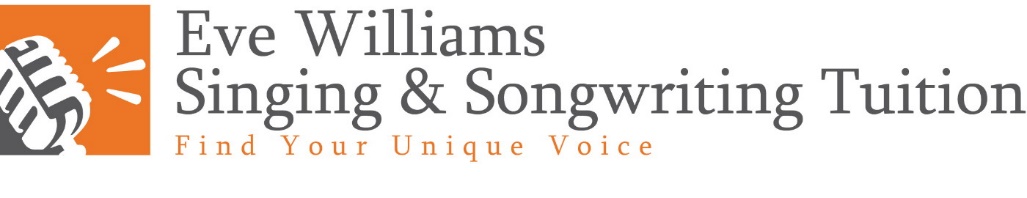 Major ChordsC major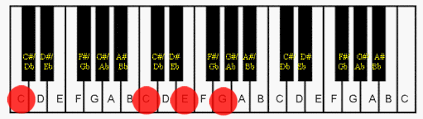 D major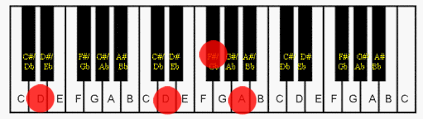 E major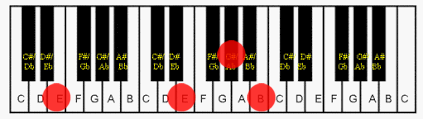 F major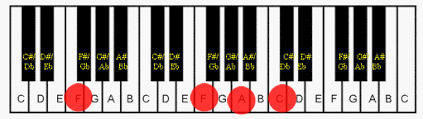 F# major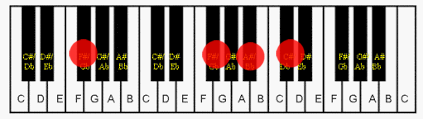 G major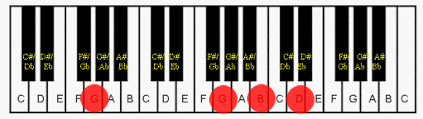 A major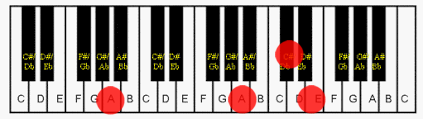 Bb major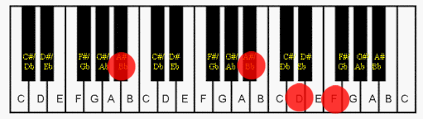 B major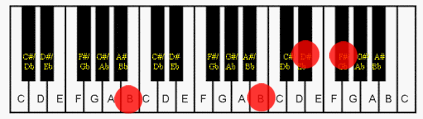 